新 书 推 荐中文书名：《超刺激的感官箱：专为好奇宝宝们打造》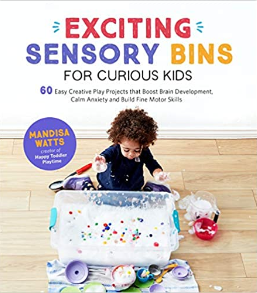 英文书名：Exciting Sensory Bins for Curious Kids: 60 Easy Creative Play Projects That Boost Brain Development, Calm Anxiety and Build Fine Motor Skills作    者：Mandisa Watts出 版 社：St. Martin代理公司：ANA/Jessica Wu页    数：168页出版时间：2020年10月代理地区：中国大陆、台湾审读资料：电子稿类    型：家教育儿内容简介：最好的感官箱，专为无限创意而生！曼迪莎•瓦特的丰富多彩的感官箱能让你的孩子花上几个小时的时间，玩的乐此不彼。这些活动有助于专注力和记忆力的形成，促进语言的发展，提高解决问题的能力等等。最适合18个月到3岁及以上的幼儿使用，每个箱子都利用你家里已经有的材料，帮助你的孩子重新燃起对遗忘已久的玩具的兴趣。无数个无聊的下午，都可以用令人兴奋的动物感官箱，如咸鲨鱼湾或纺纱场来打发时光，也可以采用像生日蛋糕感官游戏或泡泡茶派对这样的过家家游戏，激发创造力和想象力。你的孩子会玩得很开心，他们甚至不知道自己是由于玩STEAM(科学、技术、工程、艺术和数学)活动变得越来越聪明，比如下沉或漂浮、寻找神秘字母或冰淇淋勺和数数。曼迪莎设置了游戏的规则、指导孩子参与活动的各个步骤细节、在孩子玩耍时应该和孩子探讨的问题以及其他有用的建议。曼迪莎为你提供了你需要的所有信息，你的孩子一定会非常喜欢创造性感官活动。作者简介：曼迪莎•瓦特（Mandisa Watts）是“Happy Toddler Playtime”的创始人，在这里她为幼儿和学龄前儿童分享各种活动。她与丈夫和三个孩子住在加拿大的多伦多。媒体评价：“曼迪莎为幼儿和学龄前儿童的父母提供了如此有创意、有趣和有用的资源！我非常信任和依赖她既独特又容易实现的亲子活动。作为一名母亲，她在提出切实可行的想法方面堪称权威!”----克里斯蒂娜•巴斯柯克（Kristina Buskirk），Toddler Approved的拥有者和创始人“这些富有想象力的感官工具箱，拥有让你的孩子参与适合年龄的感官主题，你会在孩子们的眼睛中发现他们是如何探索世界的。这本书对每个活动的设置进行了分解，给出了一些有用的建议，这样你就可以专注于和孩子一起玩耍和学习了。”----Agnes Hsu，儿童创业网站 hello, Wonderful的创始人，《我的颜色世界充满彩虹》（My Color Is Rainbow）一书的作者“我非常欣赏曼迪莎创造的一切。从她著名的挤压袋帽到绒球的创意，她的想法永远是我们家人的欢乐时光的来源!”----贝丝·罗森布莱斯（Beth Rosenbleeth）， Days with Grey的创始人和Breakfast Invitations的创始人谢谢您的阅读！请将回馈信息发至：吴伊裴（Jessica Wu）安德鲁﹒纳伯格联合国际有限公司北京代表处北京市海淀区中关村大街甲59号中国人民大学文化大厦1705室, 邮编：100872电话：010-82449901传真：010-82504200Email:jessica@nurnberg.com.cn网址：www.nurnberg.com.cn微博：http://weibo.com/nurnberg豆瓣小站：http://site.douban.com/110577/微信订阅号：ANABJ2002